四、六级报名操作流程步骤图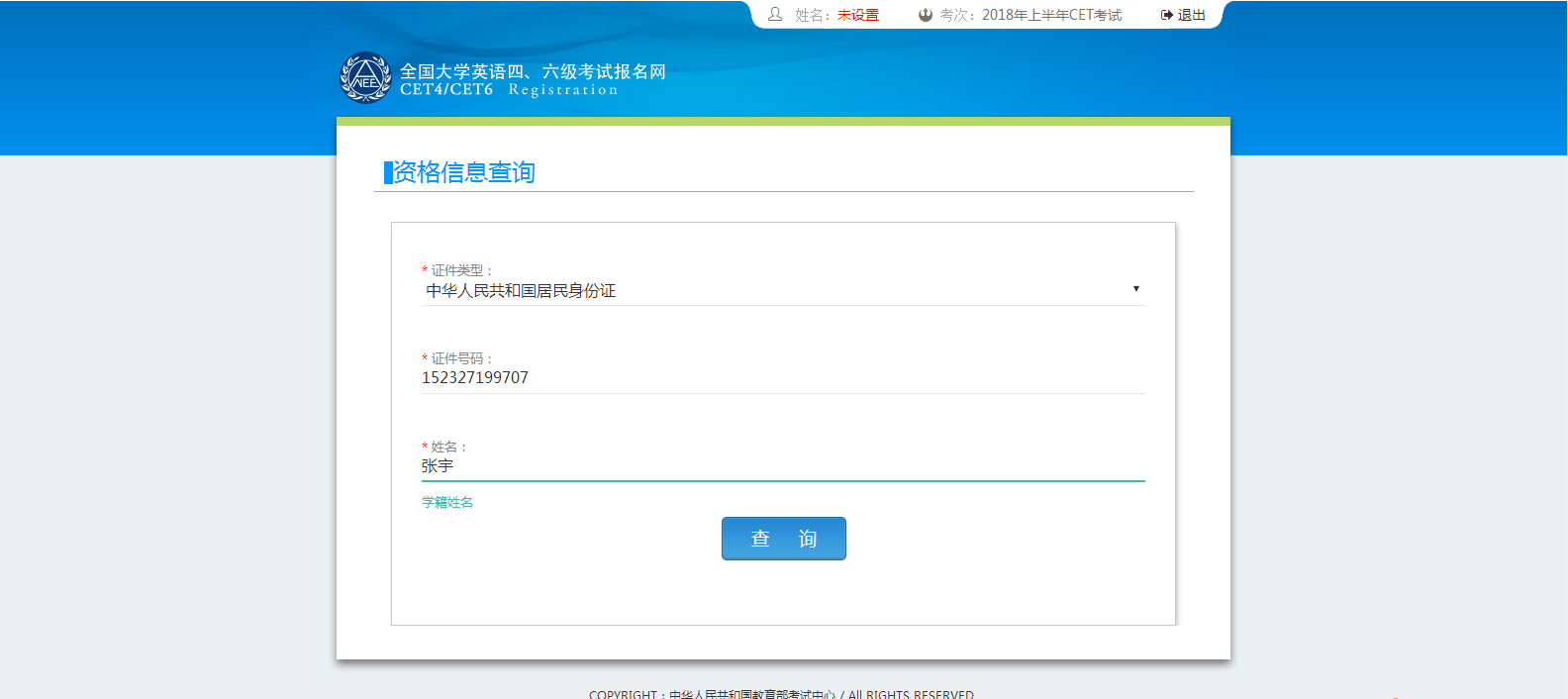 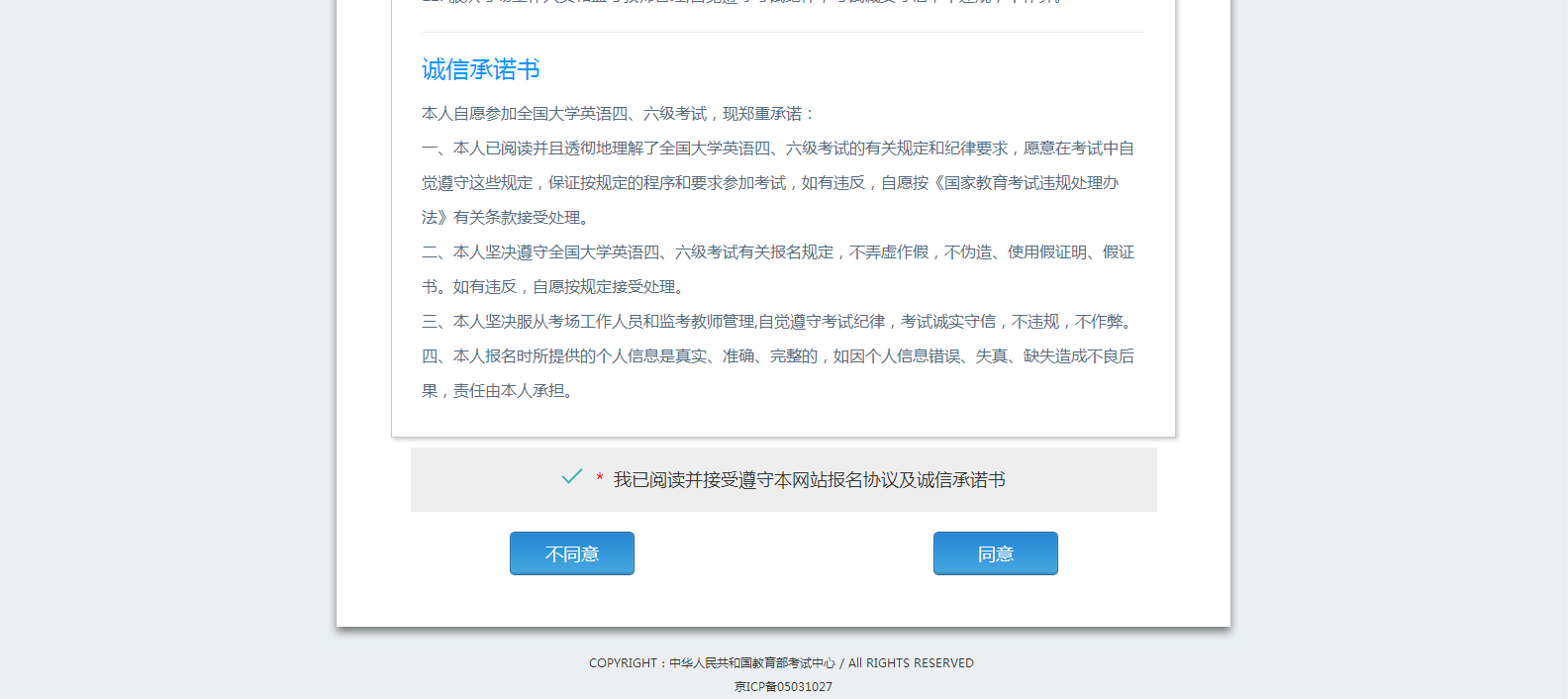 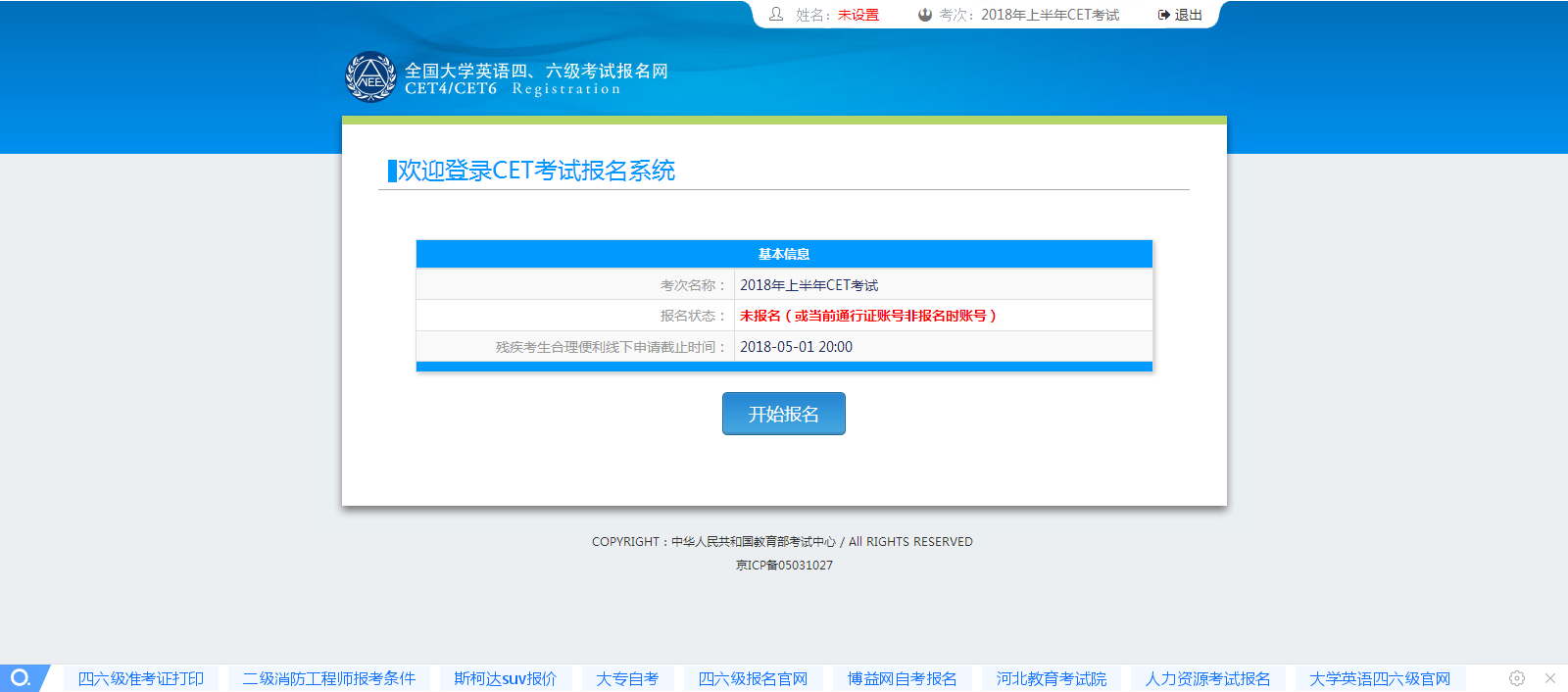 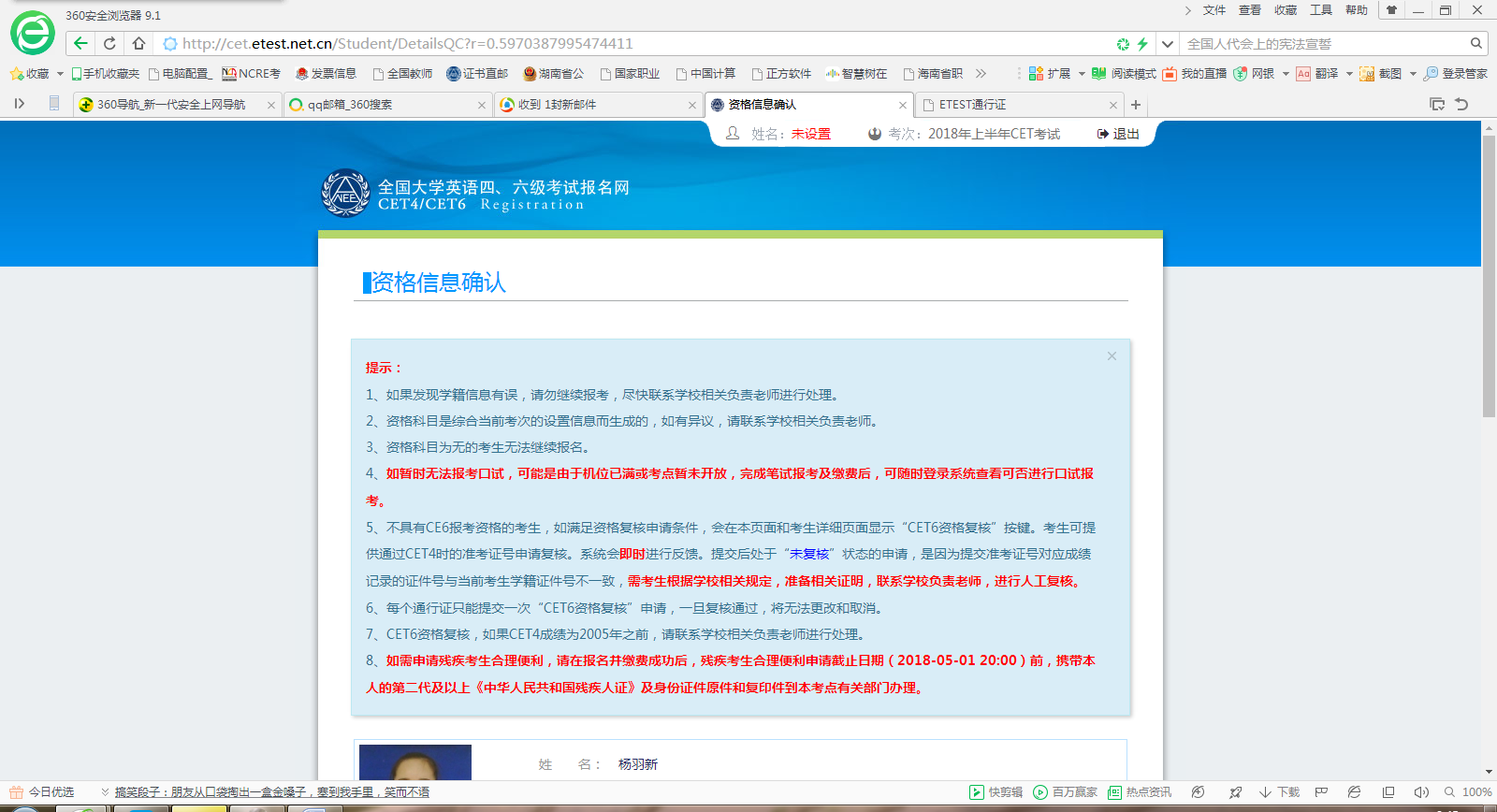 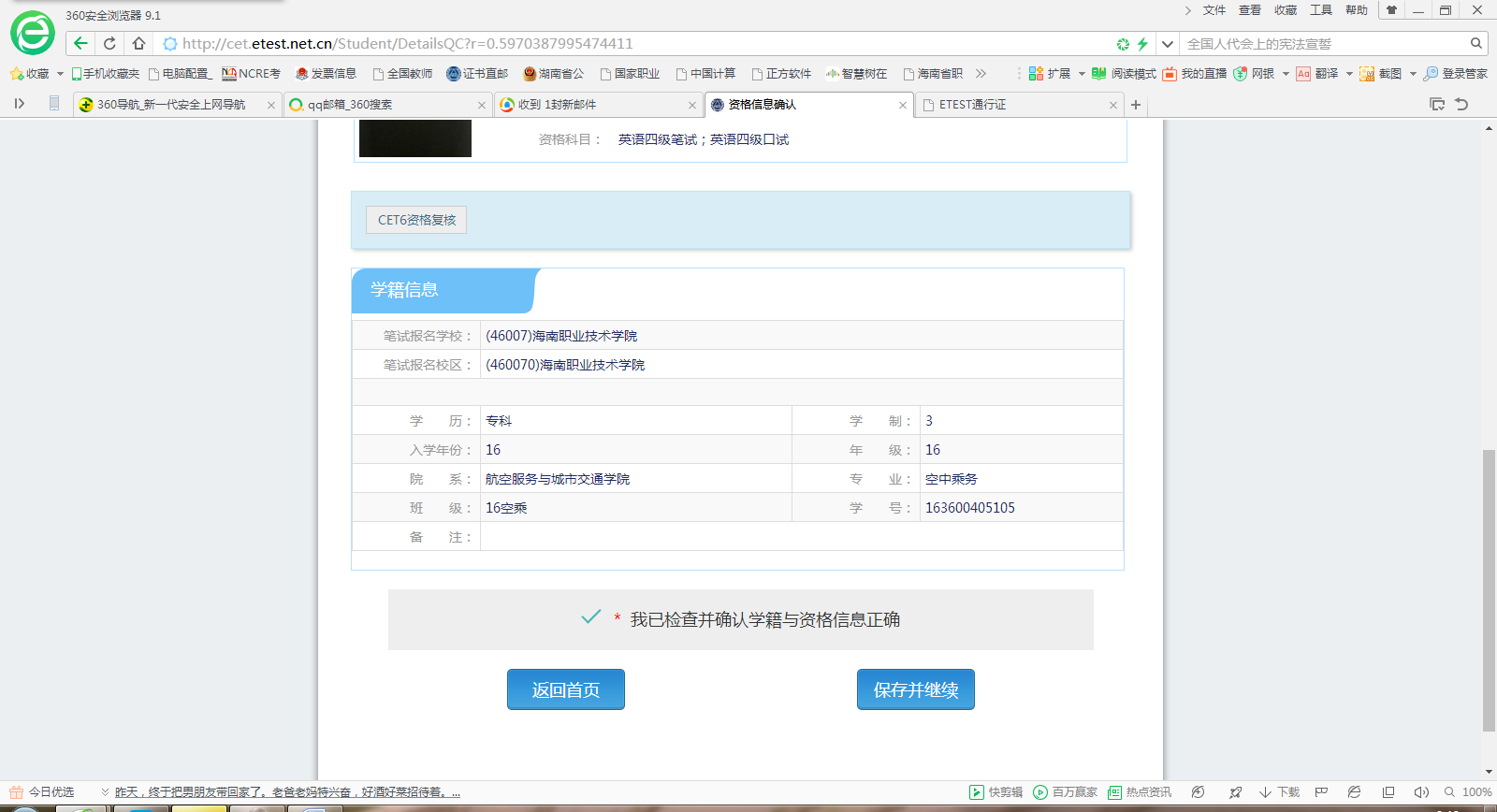 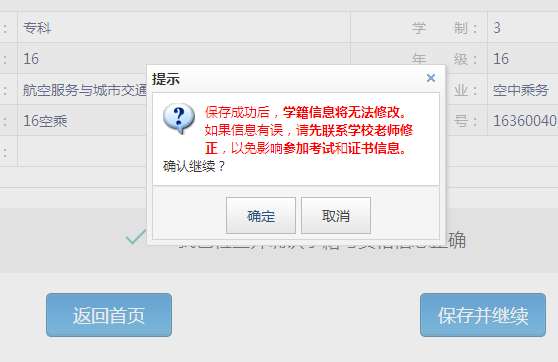 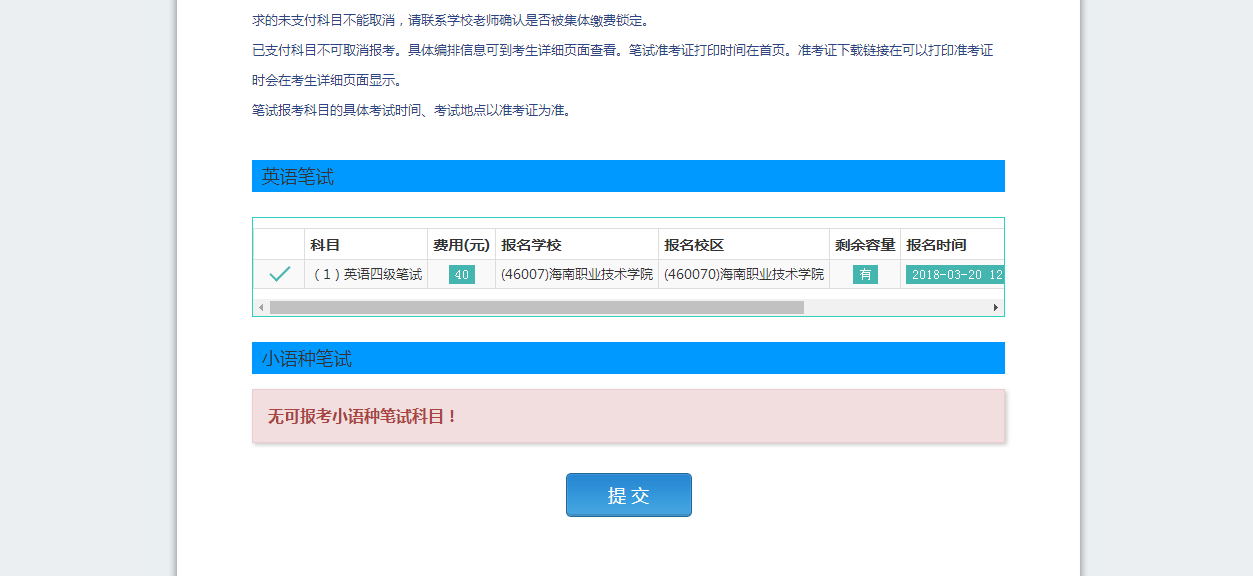 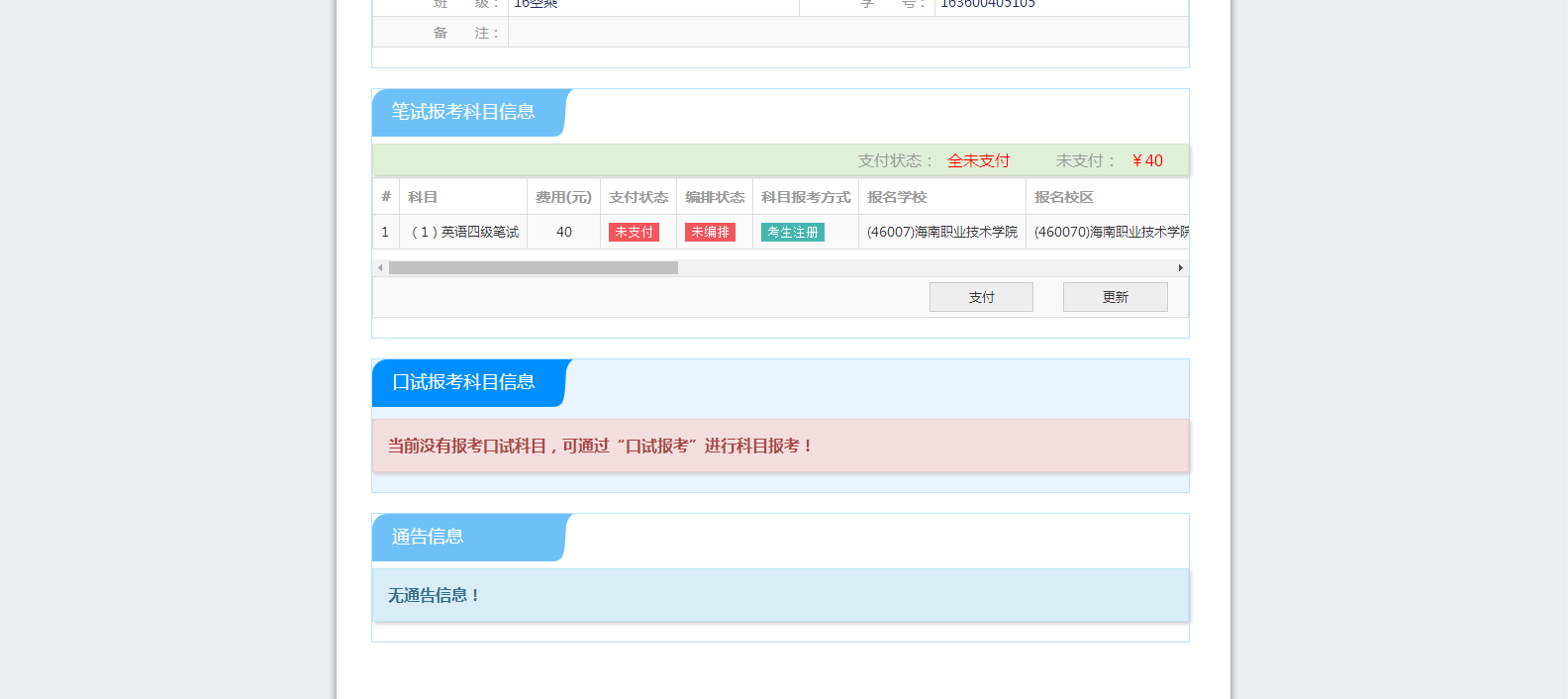 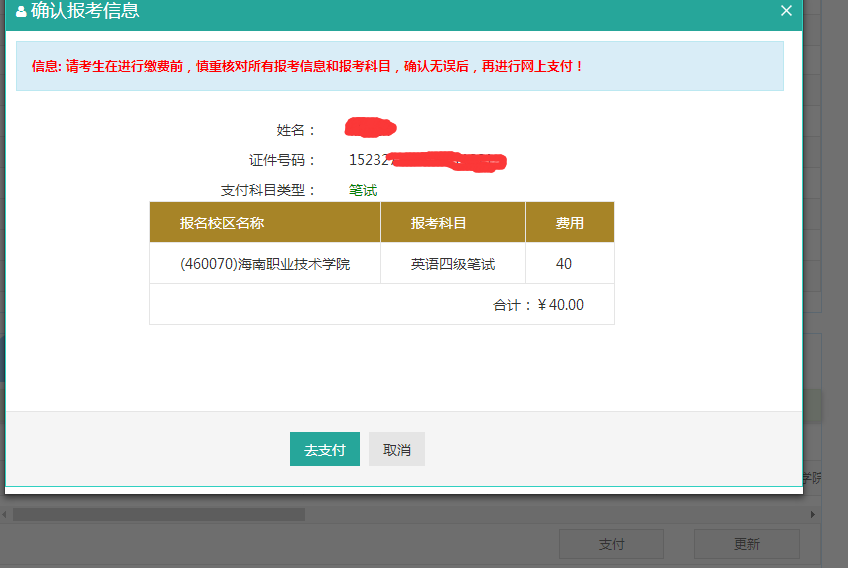 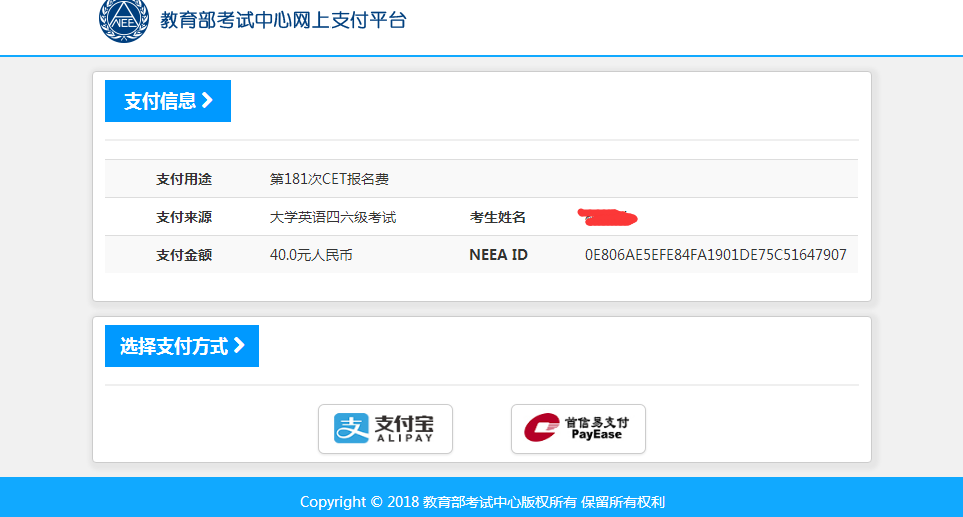 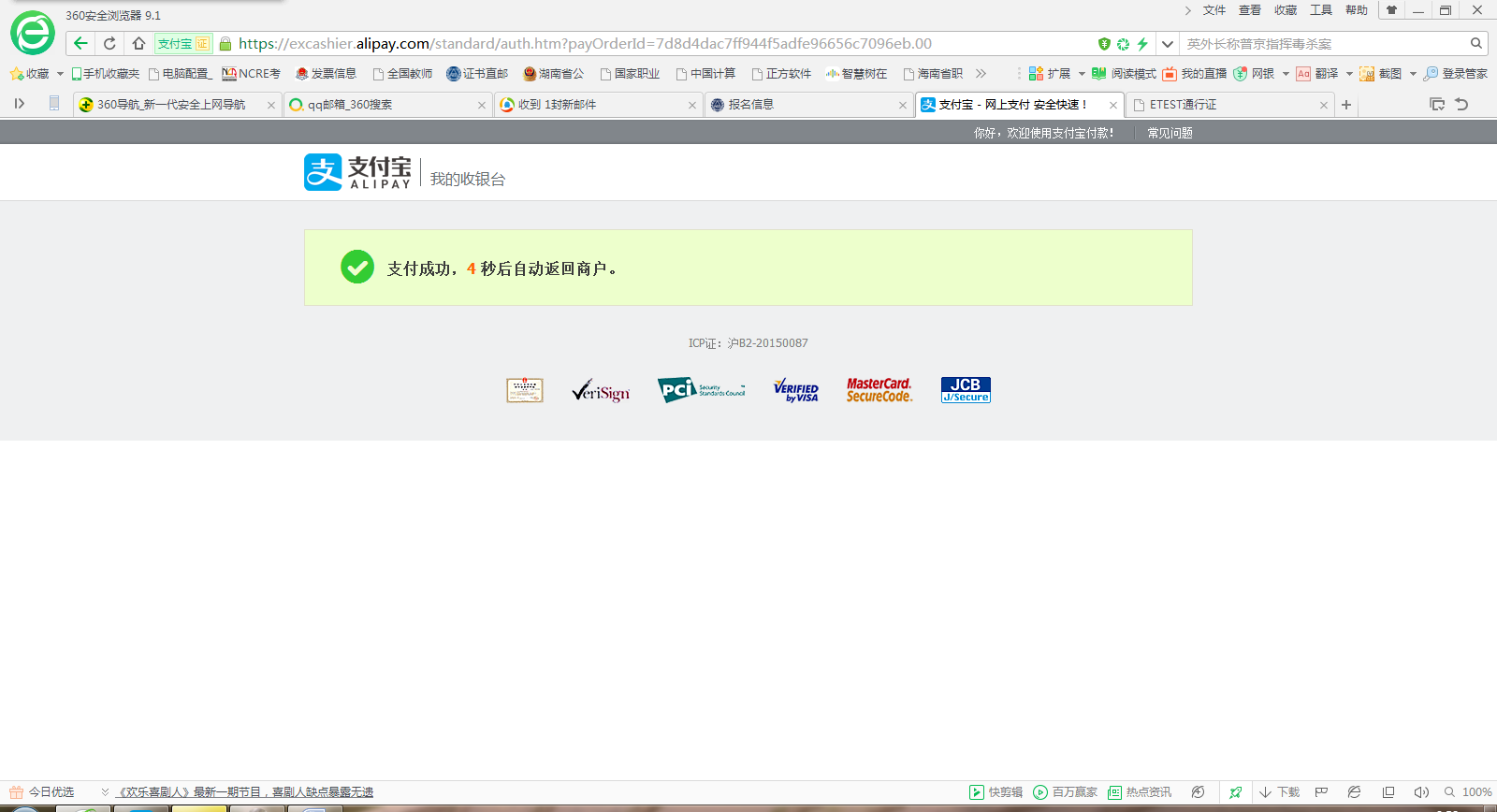 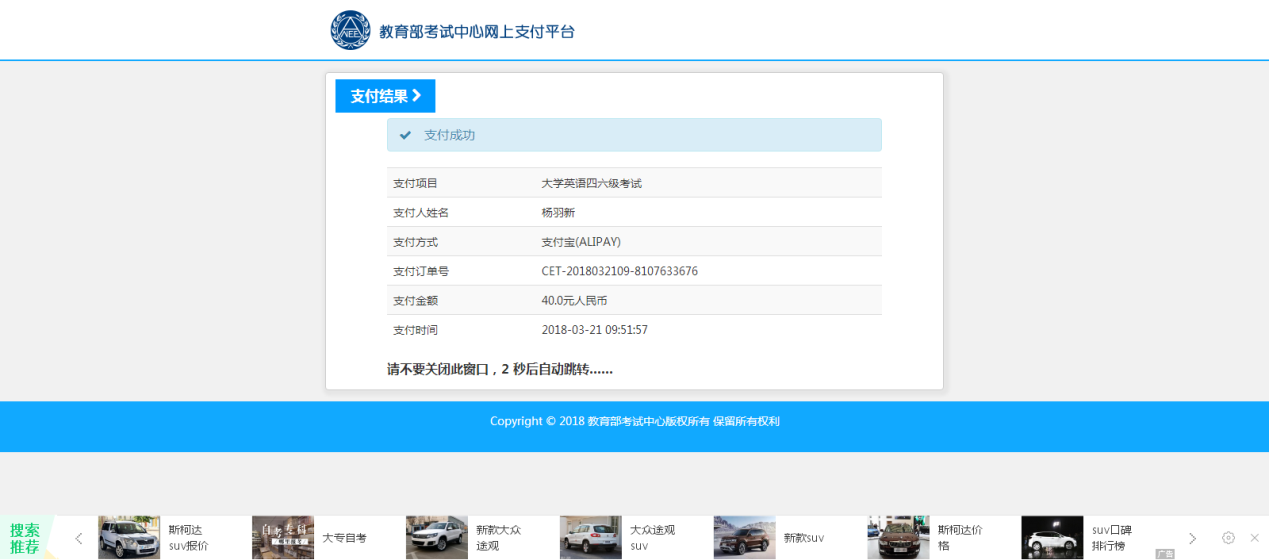 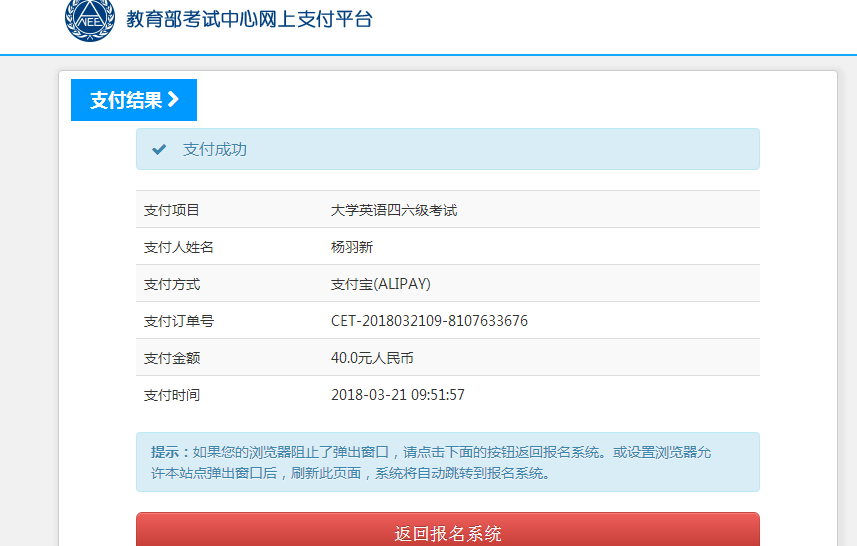 